VIGENERE CIPHER Vigenere Cipher is an example of polyalphabetic cipher			plaintext	    A B C D E F G H I J K L M N O P Q R S T U V W X Y Z	A   A B C D E F G H I J K L M N O P Q R S T U V W X Y Z	B   B C D E F G H I J K L M N O P Q R S T U V W X Y Z A 	C   C D E F G H I J K L M N O P Q R S T U V W X Y Z A Bkeyword	D   D E F G H I J K L M N O P Q R S T U V W X Y Z A B C 	E   E F G H I J K L M N O P Q R S T U V W X Y Z A B C D 	F   F G H I J K L M N O P Q R S T U V W X Y Z A B C D E 	G   G H I J K L M N O P Q R S T U V W X Y Z A B C D E F 	H   H I J K L M N O P Q R S T U V W X Y Z A B C D E F G 	I   I J K L M N O P Q R S T U V W X Y Z A B C D E F G H 	J   J K L M N O P Q R S T U V W X Y Z A B C D E F G H I 	K   K L M N O P Q R S T U V W X Y Z A B C D E F G H I J 	L   L M N O P Q R S T U V W X Y Z A B C D E F G H I J K 	M   M N O P Q R S T U V W X Y Z A B C D E F G H I J K L 	N   N O P Q R S T U V W X Y Z A B C D E F G H I J K L M 	O   O P Q R S T U V W X Y Z A B C D E F G H I J K L M N 	P   P Q R S T U V W X Y Z A B C D E F G H I J K L M N O 	Q   Q R S T U V W X Y Z A B C D E F G H I J K L M N O P 	R   R S T U V W X Y Z A B C D E F G H I J K L M N O P Q 	S   S T U V W X Y Z A B C D E F G H I J K L M N O P Q R  	T   T U V W X Y Z A B C D E F G H I J K L M N O P Q R S 	U   U V W X Y Z A B C D E F G H I J K L M N O P Q R S T 	V   V W X Y Z A B C D E F G H I J K L M N O P Q R S T U	W   W X Y Z A B C D E F G H I J K L M N O P Q R S T U V 	X   X Y Z A B C D E F G H I J K L M N O P Q R S T U V W 	Y   Y Z A B C D E F G H I J K L M N O P Q R S T U V W X 	Z   Z A B C D E F G H I J K L M N O P Q R S T U V W X Y Examples: Encrypt the message: I love you life using keyword PETYAPlaintext:			ILOVE  YOULI  FEKeyword: 			PETYA PETYA  PECiphertext:			XPHTE NSNJI  UIDecrypt the message KSMEH ZBBLK SMEMP OGAJX SEJCS FLZSYthat was encrypted by VIGENERE CIPHER with a keyword RELATIONS.	Keyword:	RELATIONS RELATIONS RELATIONS REL	Ciphertext:	KSMEHZBBL KSMEMPOGA JXSEJCSFL ZSY	Plaintext:	TOBEORNOT TOBETHATI STHEQUEST IONGeneral Formula: Plaintext: P0P1…..Pn-1 – The length of the plaintext is nKey: k0…km-1 – The length of the key is mTo encrypt:Ci = (Pi + ki%m) % 26To decrypt:Pi = (Ci - ki%m) % 26Example using Vector FormNumeric values of English AlphabetPlaintext: hereishowitworksKey: (21, 4, 2, 19, 14, 17) (in letters: vector)To find a Ciphertexth  	   e	   r	    e	    i	    s	    h	     o	     w	     i	     t	      w	     o	      r	     k	      s21	  4	  2         19	  14      17     21       4        2       19    14       17    21       4      2        19C	  I	 T	    X	  W	   J	  C	    S	    Y	     B	    H	     N	     J	     V      M        L      Letter and Numeric ValueA 0B 1C 2D 3E 4F 5G 6H 7I 8  J 9K 10L 11M 12Letter and Numeric ValueN 13O 14P 15Q 16R 17S 18T 19U 20V 21W 22X 23Y 24Z 25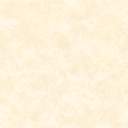 